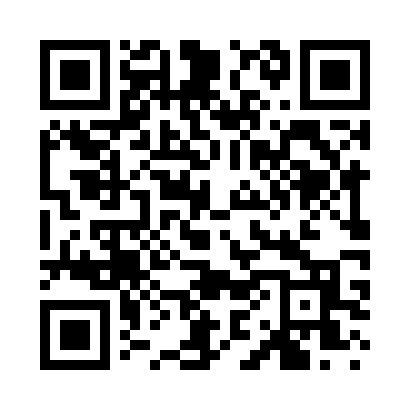 Prayer times for Bowerton, Mississippi, USAMon 1 Jul 2024 - Wed 31 Jul 2024High Latitude Method: Angle Based RulePrayer Calculation Method: Islamic Society of North AmericaAsar Calculation Method: ShafiPrayer times provided by https://www.salahtimes.comDateDayFajrSunriseDhuhrAsrMaghribIsha1Mon4:406:011:064:468:129:322Tue4:416:011:074:468:129:323Wed4:416:021:074:478:129:324Thu4:426:021:074:478:129:315Fri4:436:031:074:478:119:316Sat4:436:031:074:478:119:317Sun4:446:041:074:478:119:318Mon4:456:041:084:488:119:309Tue4:456:051:084:488:119:3010Wed4:466:051:084:488:109:2911Thu4:476:061:084:488:109:2912Fri4:476:061:084:488:109:2813Sat4:486:071:084:488:099:2814Sun4:496:071:084:488:099:2715Mon4:496:081:084:498:099:2716Tue4:506:081:084:498:089:2617Wed4:516:091:094:498:089:2618Thu4:526:101:094:498:079:2519Fri4:536:101:094:498:079:2420Sat4:536:111:094:498:069:2421Sun4:546:111:094:498:069:2322Mon4:556:121:094:498:059:2223Tue4:566:131:094:498:059:2124Wed4:576:131:094:498:049:2025Thu4:586:141:094:498:039:2026Fri4:586:151:094:498:039:1927Sat4:596:151:094:498:029:1828Sun5:006:161:094:498:019:1729Mon5:016:171:094:498:019:1630Tue5:026:171:094:498:009:1531Wed5:036:181:094:497:599:14